园区水上乐园工程项目    一、项目名称：园区水上乐园项目    二、申报单位：代县生态文化旅游园区管委会    三、申报单位简介    代县生态文化旅游园区管委会为代县人民政府派出机构，正科级建制，主要职责：受县人民政府委托，负责全县规划区内产业开发、产业发展的组织协调、管理、服务等相关工作。四、项目概况（一）项目规划利用当地独特的地形资源和充足的水资源，以较低的成本打造高水平，大型“水上乐园”项目，结合周边白人岩景区佛教特色文化，突出文化旅游园区的特色，改变园区旅游资源有静无动的现实状况，在较短时间内迅速提高知名度，创出品牌，吸引人气，建立以水上乐园为中心，辐射周边景点，形成集休闲，度假，康体，疗养，娱乐于一体的一点多线旅游资源，必将带动城市的经济发展，逐步实现以旅游及旅游服务行业为主的支柱产业战略目标。（二）项目定位打造集绿色生态回归，游同适水休闲度假等于一体的水上乐回，在丰富本身经营内容的同时，比如增加更多的游乐项目，提高亲水文化内涵外等，还要结合周边的餐饮、酒店等各种配套，进一步丰富和完善水上游乐场所的消费内容，形成“可览、可游、可参与”的环境景观，构筑“城市郊区-乡间-田野”的空间休闲系统，从而带动园区乃至整个城市的整体规划和文化发展。(三)项目规划原则1、生态保护原则注重生态保护，顺天时、地利而建，展现人的活力与自然魅力和谐交融，重视景观效果设计。2、市场导向原则以市场需求确定项目产品和服务，始终保持恢宏大气，震憾人心和高速活力，把娱乐性和文化性相结合。3、挖掘特色原则以成熟、精细设计，发掘项目及当地特色，赋予消费者独特、饱满的愉悦体验。4，多元整合原则不仅内部各子项目之间形成一体，本项目与周边环境、景点和项目也形成有机结合的关系。(四)项目策划思路1、着眼整个城市，结台白人岩景区和雁门关景区等周边环境，打造集观光、体验于一体的文化特色旅游产业。2、在项目内容运行过程中，强调势、力、速、美、多变和持久的极限感受和音响配合。3、利用本项目的开发，带动当地旅游、房地产、餐饮、宾馆业的发展。（五）项目主题策划游客进入后，在水的流动、水的浮力、水的冲击、水的形状、水的色韵中感受到新、奇、美、趣。1、在浅水部位设儿童娱乐区，安装音乐喷泉和一些低矮的杠、桥、多种儿童滑道及橡皮房等。2、建设具有时代特色的音乐喷泉，增加特色灯光控制，打造夜场为主要亮点。3、造浪池面积约5000平方米，建具有现代化的造浪池，与绿树交相辉映，天高水阔，天水交融，独成一景，通过改变水流，使其流入造浪池的供应方式进行简便的造浪，使造浪具有长时间的持续性，并通过控制节奏来愉悦人们的心情。造浪池使用国际先进的造浪机械，有多达10余种的不同造浪模式，造浪高度最高可达2米左右。造浪池边让游人进行阳光浴、小型聚会、简单的娱乐，水面设海中散步、透明球、碰碰橡皮船等项目。4、打造多媒体激光水幕电影，集“水、声、光、电”为一体，制造出美轮美免的奇妙效果，使观众置身于身临其境般的奇幻意境中，享受震撼的视觉盛宴，营造良好的娱乐环境。（六）项目基础设施1、水上乐园停车场建设2、建设完善的雨水收集处理使用和污水处理系统。3、旅游标志设置严格按照国际旅游业的规定规范设置出入口、警示、解说、公共设施等标志，文字便用规范简洁流畅，标志牌美观、实用、与环境相协调。（七）项目投资估算：项目建设规模及主要建设内容总用地面积约500亩，总建筑面积80000平方米，建有游泳区、运动区、休闲区、娱乐区、水幕电影等众多的游乐项目。项目估算总投资15亿元，项目资金拟引资建设。项目进展情况（一）符合国家、产业政策及山西省产业规划；（二）核准（备案）：尚未申报备案；（三）土地、环保：符合国家土地政策及环保规定，尚未经国土及环保部门初审。（四）项目可行性研究报告正在编制中。（五）项目正在办理前期手续。六、拟引资方向：合资、合作七、招商方向：资金八、联系人姓名及电话:联系人:薛晓龙 手机:13803445685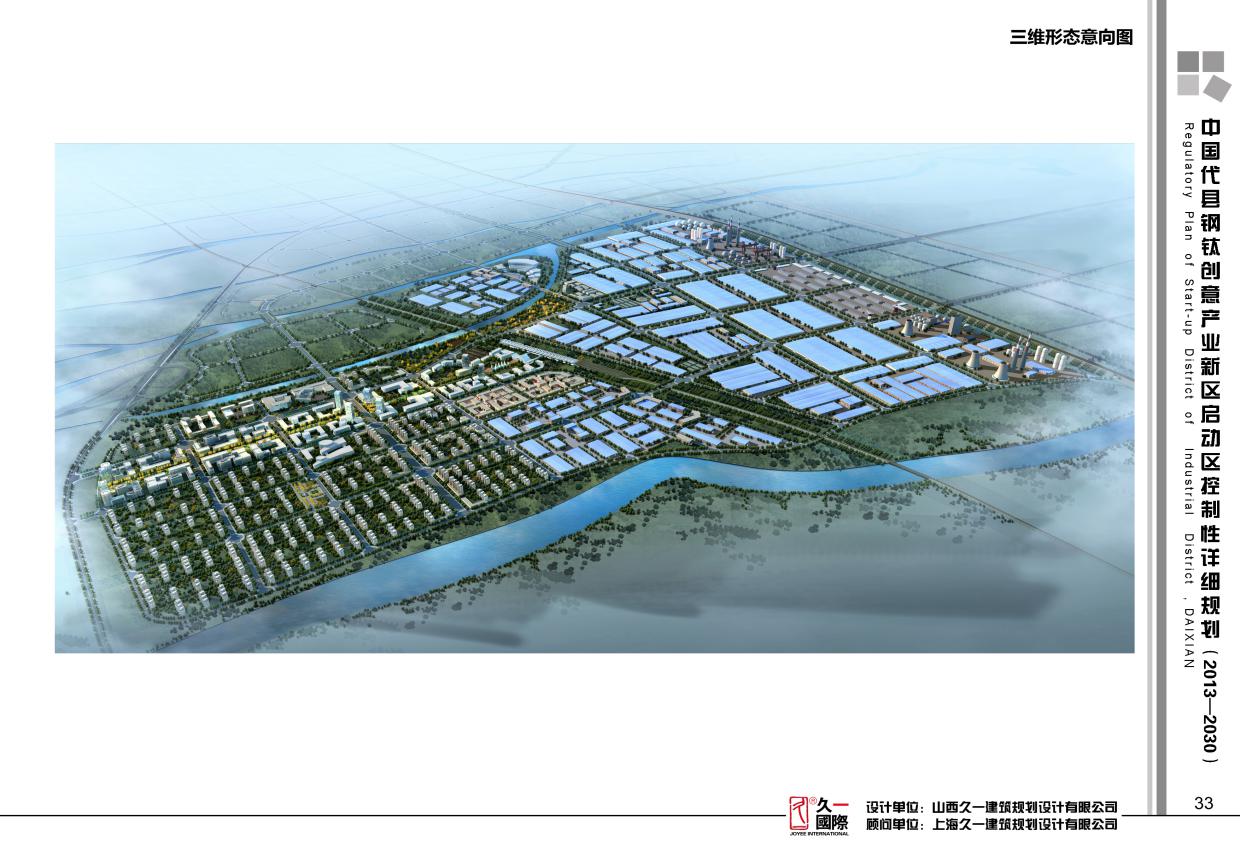 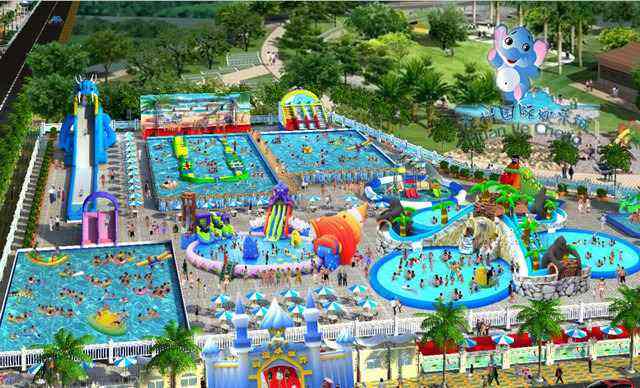 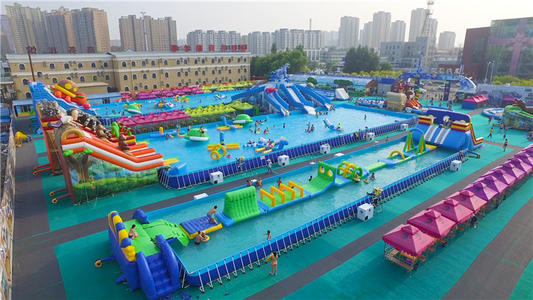 